Regulamin Rekrutacji i uczestnictwa w projekcie” Innowacyjne zdobywanie doświadczenia na rynku pracy poprzez staż europejski "realizowanego przez Zespół Placówek Specjalnych w Pleszewie§ 1Postanowienia ogólneProjekt „Innowacyjne zdobywanie doświadczenia na rynku pracy poprzez staż europejski”  realizowany jest w ramach programu Erasmus+.Niniejszy Regulamin określa szczegółowe zasady przeprowadzania procesu rekrutacji  i uczestnictwa w Projekcie.Projekt realizowany jest w Zespole Placówek Specjalnych od 1 września 2018r. do 31.01.2020r.W projekcie weźmie udział 14 uczniów/uczennic w zawodzie kucharz, którzy wyjadą na dwutygodniowe praktyki do Schkeuditz w Niemczech w terminach:I grupa: 14.10.2018 – 27.10.2018II grupa: 15.03.2019 – 30.03.2019Uczestnikiem projektu może być osoba, która z własnej inicjatywy wyraża chęć uczestnictwa w projekcie i spełnia następujące warunki:jest uczniem ZPS w zawodzie kucharzzadeklaruje gotowość do udziału w całym projekcie obejmującym również etap przygotowawczy poprzedzający wyjazd oraz ewaluację po powrocie z wyjazdu.§ 2Cele i założenia projektuCelami głównymi projektu są rozwój kluczowych kompetencji i umiejętności zawodowych i językowych, podwyższenie jakości kształcenia i funkcjonowania oraz poprawa europejskiego wymiaru szkoły.Celami szczegółowymi projektu są:Nabycie wiedzy przez uczestników projektu z zakresu nowoczesnych technologii, rozwiązań 
i systemów stosowanych w branży gastronomicznej na rynku niemieckim skutkujące podniesieniem kompetencji zawodowychSkonfrontowanie umiejętności zawodowych uczniów nabytych w szkole 
 z wymaganiami   na rynku niemieckimPoznanie organizacji i kultury pracy w przedsiębiorstwie zagranicznymZapobieganie przedwczesnemu zaprzestawaniu nauki przez uczniów poprzez rozbudzenie motywacji do zdobywania wiedzy i rozwijania umiejętności praktycznych Przygotowanie uczniów do zdobywania wiedzy poza granicami krajuPoznanie niemieckich standardów w zakresie organizacji stanowiska pracy, wdrażania 
i przestrzegania zasad bezpieczeństwa i higieny pracy oraz pracy w zespole w środowisku międzynarodowymRozwój umiejętności posługiwania się językiem niemieckim w życiu codziennym oraz języka fachowego niezbędnego na stanowisku pracyWzrost atrakcyjności absolwentów szkoły na rynku pracy dzięki zamieszczeniu w swoim CV informacji o udziale w praktyce zagranicznejZapobieganie bezrobociu i wykluczeniu społecznemu poprzez zwiększenie szansy na zatrudnienie w kraju i za granicąUkazanie możliwości  zatrudnienia poza granicami kraju jako szansy na  rozwój osobisty i zawodowy  Umożliwienie uczniom zdobywania wiedzy o Europie poprzez rozwijanie rozumienia europejskiej historii, tradycji, instytucji oraz realiów życia codziennegoPrzygotowanie uczniów do życia i pracy w międzynarodowym środowisku poprzez kształtowanie umiejętności zawodowych, osobistych jak i interpersonalnych .Poszerzenie oferty edukacyjnej szkoły o udział uczniów w praktyce zagranicznejModyfikacja nauczania przedmiotów zawodowych a także języka obcego zawodowego o treści wykorzystywane podczas odbywania praktykiDoskonalenie dualnego systemu kształcenia zawodowego na wzór sprawnie funkcjonującego na niemieckim rynku edukacyjnymWzrost kompetencji pracowników szkoły w zakresie organizowania i zarządzania projektami unijnymiPromowanie europejskiej różnorodności językowej i świadomości międzykulturowejSzersze otwarcie placówki na współpracę międzynarodowejOczekiwanymi rezultatami są:zdobycie doświadczenia zawodowego i nowych umiejętności,poznanie europejskich standardów organizacji stanowiska pracy i wdrażania zasad bezpieczeństwa i higieny pracy,zwiększenie szans na rynku pracy i lepszych perspektyw kariery,zwiększenie świadomości na temat korzyści płynących z nauki języków obcych i edukacji pozaszkolnej,zwiększenie otwartości i mobilności,podniesienie świadomości konieczności dalszego kształcenia,doskonalenie kompetencji międzykulturowych, zawodowych, przedsiębiorczych.§ 3Zakres i organizacja wsparciaUdział w projekcie jest bezpłatny.W ramach projektu uczniowie odbędą dwutygodniowe praktyki zawodowe w Schkeuditz w Niemczech w kompleksie budowli historycznych Gut Wehlitz oraz w wybranym przedsiębiorstwie w Lipsku.W ramach projektu uczestnicy wezmą udział w:spotkaniu informacyjno-organizacyjnym,przygotowaniu kulturowym: „Spotkanie z Kulturą Niemiec” (8x45min.),szkoleniu językowym z języka niemieckiego (32x45min.),warsztatach pedagogicznych: „Stres pod kontrolą” (2x45min.), „Grupa – współpraca, konflikty” (2x45min.), „Gotowi na zmiany” (2x45min.),warsztatach "BHP i pierwsza pomoc" (2x45min.).Zajęcia odbędą się zgodnie z ustalonym harmonogramem, który zostanie opublikowany na stronie internetowej szkoły po zakończeniu rekrutacji.W ramach projektu zostaną pokryte koszty przejazdu i zakwaterowania, wyżywienia, uczestniczenia w programie kulturowym oraz przygotowawczym, ubezpieczenia od odpowiedzialności cywilnej, następstw nieszczęśliwych wypadków.§ 4RekrutacjaZaplanowano przeprowadzenie jednego naboru rekrutacyjnych do udziału w projekcie: we wrześniu 2018 r. Rekrutacja odbędzie się zgodnie z zasadą równości płci i równych szans.Rekrutacja prowadzona będzie przez Komisję Rekrutacyjną w Zespole Placówek Specjalnych w Pleszewie.W skład Komisji Rekrutacyjnej wchodzą:Przewodniczący Komisji Rekrutacyjnej,koordynator projektu, pedagog szkolny.Proces rekrutacji obejmuje:złożenie formularza rekrutacyjnego,analizę formalną formularza rekrutacyjnego,rozmowę kwalifikacyjną,akceptację wniosku przez Komisję Rekrutacyjną.Uczeń ubiegający się o udział w projekcie w wyznaczonym terminie powinien złożyć formularz rekrutacyjny do koordynatora projektu.Po formalnej weryfikacji formularzy rekrutacyjnych odbędą się indywidualne rozmowy kwalifikacyjne z uczniami przeprowadzone w obecności pedagoga szkolnego.Do projektu zakwalifikują się uczniowie z największą liczbą punktów. Kolejne osoby zostaną umieszczone na liście rezerwowej zgodnie z liczbą uzyskanych punktów.Proces rekrutacji zostanie zakończony sporządzeniem przez Komisję Rekrutacyjną listy uczestników Projektu i listy rezerwowej oraz umieszczeniem ich na tablicy informacyjnej w ZSP oraz na stronie internetowej szkoły.W przypadku gdy uczeń zrezygnuje z udziału w projekcie/zostanie skreślony, wolne miejsce zajmie pierwsza w kolejności osoba z listy rezerwowej.Kryteria rekrutacji:Kandydat będzie mógł uzyskać maksymalnie 30 punktów, na które składa się:średnia ocen z wszystkich przedmiotów uzyskana w poszczególnych klasach :poniżej 3,0 – 1punkt3,0 - 3,5 – 2p3,6 - 4,0 – 3p4,1 - 5,0 (i wyżej) -  4ppozytywna pisemna opinia wychowawcy klasy – 3popinia wychowawcy klasy o szczególnym zaangażowaniu ucznia w życie społeczności szkolnej– 5pśrednia ocen z przedmiotów zawodowych:powyżej 3,0-2ppowyżej 4,0-3ppowyżej 5,0-4pwysoka kultura osobista - ocena z zachowania:poprawna-1pdobra-2pbardzo dobra-3pwzorowa-4pśrednia ocen z języków obcych:poniżej 3,0 – 1p3,0 - 3,5 – 2p3,6 - 4,0 – 3p4,1 - 5,0 (i wyżej) 4pindywidualne rozmowy kwalifikacyjne z uczniami przeprowadzone w obecności pedagoga szkolnego.(0-6p.)Złożone przez kandydata dokumenty nie podlegają zwrotowi.W przypadku zbyt małej liczby uczestników rekrutacja może zostać wznowiona w dowolnym momencie trwania projektu.W przypadku uzyskania jednakowej liczby punktów o kolejności kandydatów na listach decyduje średnia ocen z przedmiotów zawodowych i języka niemieckiego.Każdemu kandydatowi ubiegającemu się o udział w Projekcie, przysługuje prawo do odwołania się od decyzji Komisji Rekrutacyjnej w formie pisemnej, w terminie 7 dni od dnia sporządzenia oficjalnej listy zakwalifikowanych do wyjazdu.Uczniowie składają odwołania do Dyrektora ZSP w Pleszewie.Komisja Odwoławcza w składzie: Dyrektor, Koordynator Projektu, Przewodniczący Komisji Rekrutacyjnej dokonuje analizy złożonego przez kandydata wniosku i ogłasza ostateczną listę uczestników projektu oraz listę rezerwową.Decyzje podjęte przez Komisję Odwoławczą są ostateczne.Uczniowie, którzy zostali zakwalifikowani do wyjazdu, wraz z rodzicami/opiekunami prawnymi są zobowiązani do udziału w spotkaniu informacyjnym z Koordynatorem projektu.§ 5Obowiązki UczestnikaKażdy uczestnik Projektu zobowiązany jest do podpisania Umowy, Porozumienia o programie zajęć, Zobowiązania do zapewnienia jakości mobilności ECVET oraz oświadczenia Uczestnika Projektu.Uczestnik projektu zobowiązany jest do:aktywnego uczestniczenia we wszystkich działaniach w trakcie trwania projektu,wypełniania ankiet ewaluacyjnych i raportu,zgłaszania wszelkich zmian danych zawartych w dokumentach rekrutacyjnych,podpisania całej dokumentacji projektowej,wzięcia udziału w procesie ewaluacyjnym,przestrzegania zasad bezpieczeństwa oraz stosowania się do poleceń opiekunów i osób nadzorujących praktyki,przestrzegania prawa i prawidłowego zachowania podczas odbywania praktyk a także w trakcie pozostałych działań projektowych,informowania koordynatora projektu o wszystkich zdarzeniach mogących zakłócić dalszy jego udział w projekcie.Za ewentualne szkody, zniszczenie mienia należącego do osób trzecich odpowiedzialność materialną ponoszą uczestnicy, a w przypadku uczestników niepełnoletnich rodzice/opiekunowie prawni uczestnika.W przypadku podjęcia próby stosowania środków odurzających przez uczestnika, opiekun wzywa odpowiednie służby, praktyka zostaje przerwana a uczestnik ponosi wszystkie koszty związane z jej organizacją oraz powrotem do kraju. Wobec takiego uczestnika zostaną wyciągnięte dalsze konsekwencje.Opiekunowie prawni zobowiązują się do dostarczenia aktualnych numerów telefonów, które będą aktywne w trakcie trwania projektu.§ 6Skreślenie z listy uczestników i rezygnacja z udziałuUczestnik projektu może zostać skreślony z listy w następujących przypadkach:naruszenie przez Uczestnika postanowień regulaminurażącego naruszenia porządku organizacyjnego podczas projektunieuprawnionej nieobecności podczas praktyk i zajęćjeśli otrzymał naganę dyrektora szkoły za zachowanie zagrażające zdrowiu i bezpieczeństwu własnemu oraz innych uczniów i pracowników Zespołu Placówek Specjalnych w PleszewieUczestnik może zrezygnować z udziału w Projekcie, w ciągu 3 dni od daty otrzymania informacji o zakwalifikowaniu go do udziału w Projekcie. Uczestnik, który rozpocznie udział w Projekcie, może zrezygnować tylko w wyniku ważnych zdarzeń losowych.W przypadku rezygnacji Uczestnika bez uzasadnienia, zobowiązany jest on pokryć wszystkie koszty powstałe w związku z jego uczestnictwem do czasu rezygnacji, lub skreślenia z listy, tj. koszty procesu rekrutacyjnego, koszty szkoleń, transportu, czy organizacji praktyk.Jeżeli uczestnik zrezygnuje z udziału w projekcie lub zostanie skreślony, na jego miejsce zostanie zakwalifikowany uczeń z listy rezerwowej.§7Postanowienia końcoweRegulamin wchodzi w życie z dniem 01.09.2018r.Organizator zastrzega sobie prawo do zmiany regulaminu w każdym czasie.Każda zmiana niniejszego Regulaminu wymaga formy pisemnej.Aktualna treść regulaminu dostępna jest  na stronie internetowej szkoły.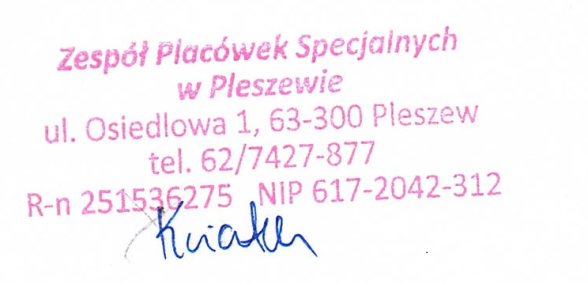 								Dyrektor szkoły